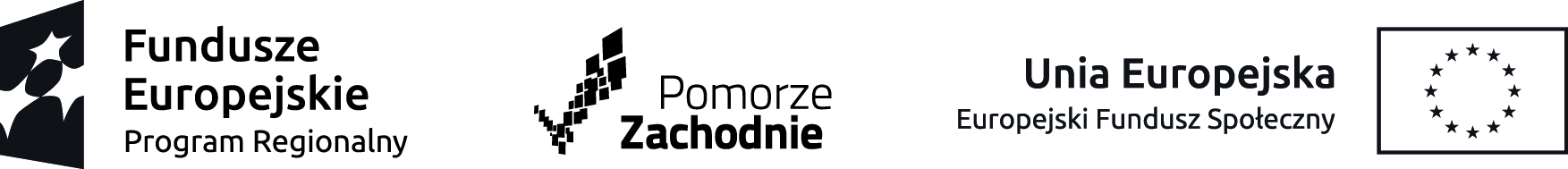 załącznik nr 4 do ogłoszenia otwartego konkursu ofertFORMULARZ ZGŁOSZENIOWY KANDYDATA/KANDYDATKIdo prac w Komisji konkursowej powoływanej przez Dyrektora Miejskiego Ośrodka Pomocy Rodzinie w Szczecinie do opiniowania ofert złożonych w otwartym konkursie ofert na realizację zadania publicznego w trybie powierzenia realizacji zadania publicznego na „Świadczenie usług opieki i wsparcia w mieszkaniach chronionych dla osób w podeszłym wieku .” OŚWIADCZENIE KANDYDATA/KANDYDATKIOświadczam, że:Wyrażam zgodę na przetwarzanie moich danych osobowych w związku z  uczestnictwem w pracach komisji konkursowej powoływanej przez Dyrektora Miejskiego Ośrodka Pomocy Rodzinie w Szczecinie do opiniowania ofert złożonych na realizację zadania publicznego pn „Świadczenie usług opieki i wsparcia w mieszkaniach chronionych dla osób w podeszłym wieku.  Jednocześnie zobowiązuję się do zachowania poufności prac komisji konkursowej do czasu rozstrzygnięcia otwartego konkursu ofert.Jestem obywatelem/ką RP i korzystam z pełni praw publicznych.Nie podlegam wyłączeniu określonemu w art. 24 ustawy z dnia 14 czerwca 1960r. – Kodeks postępowania administracyjnego .Nie pozostaję wobec oferentów biorących udział w konkursie w takim stosunku prawnym lub faktycznym, który mógłby budzić uzasadnione wątpliwości, co do mojej bezstronności.Mój udział w pracach komisji konkursowej powoływanej przez Dyrektora Miejskiego Ośrodka Pomocy Rodzinie w Szczecinie  nie powoduje konfliktu interesów w stosunku do oferentów uczestniczących w konkursie ofert .W ostatnich trzech latach od daty wszczęcia procedury konkursowej nie pozostawałem/am 
w stosunku pracy lub zlecenie z wnioskodawcą oraz nie byłem/łam członkiem władz jakiegokolwiek z wnioskodawców biorących udział w konkursie.Posiadam doświadczenie w zakresie działalności na rzecz organizacji pozarządowych lub podmiotów wymienionych w art. 3 ust. 3 ustawy o działalności pożytku publicznego i o wolontariacie, tj. od roku: ………………….. INFORMACJA ADMINISTRATORA O PRZETWARZANIU DANYCH OSOBOWYCHZgodnie z art. 13 ust. 1 i 2 rozporządzenia Parlamentu Europejskiego i Rady (UE) 2016/679 z dnia 27 kwietnia 2016 r. w sprawie ochrony osób fizycznych w związku z przetwarzaniem danych osobowych i w sprawie swobodnego przepływu takich danych oraz uchylenia dyrektywy 95/46/WE (ogólne rozporządzenie o ochronie danych)  (Dz. Urz. UE L 119 z 04.05.2016, str. 1), dalej „RODO”, informuję, że :administratorem danych osobowych kandydatów na członków Komisji Konkursowej  jest Gmina Miasto Szczecin – Miejski Ośrodek Pomocy Rodzinie  z siedzibą w Szczecinie, ul. Gen. Sikorskiego 3, 70 -323 Szczecin .inspektor ochrony danych osobowych w Miejskim Ośrodku Pomocy Rodzinie dane kontaktowe: Inspektor Danych Osobowych, Miejski Ośrodek Pomocy Rodzinie ul. Gen. Sikorskiego 3, 70-323 Szczecin telefon: 91 48 57 542, e-mail: iod@mopr.szczecin.pl Pani/Pana dane osobowe przetwarzane będą na podstawie art. 6 ust. 1 lit. a RODO w celu związanym z udziałem w pracach Komisji Konkursowej powołanej do opiniowania złożonych ofert w otwartym konkursie ofert na „Świadczenie usług opieki i wsparcia w mieszkaniach chronionych dla osób w podeszłym wieku”dane osobowe będą przechowywane, zgodnie z art. 19 ustawy z dnia 24 kwietnia 2003 roku o działalności pożytku publicznego i o wolontariacie w związku z § 7 ust. 2 załącznika nr 3 do Rozporządzenia Ministra Rodziny, Pracy i Polityki Społecznej z dnia 17 sierpnia 2016 r.  w sprawie wzorów ofert i ramowych wzorów umów dotyczących realizacji zadań publicznych oraz wzorów sprawozdań z wykonania tych zadań, przez okres 5 lat od dnia zakończenia realizacji zadania;dane osobowe nie będą przetwarzane w sposób zautomatyzowany, stosowanie do art. 22 RODO;Osoba, której dane dotyczą posiada:na podstawie art. 15 RODO prawo dostępu do danych osobowych jej dotyczących;na podstawie art. 16 RODO prawo do sprostowania danych osobowych;na podstawie art. 18 RODO prawo żądania od administratora ograniczenia przetwarzania danych osobowych z zastrzeżeniem przypadków, o których mowa w art. 18 ust. 2 RODO;  prawo do wniesienia skargi do Prezesa Urzędu Ochrony Danych Osobowych, gdy uzna, że przetwarzanie danych osobowych narusza przepisy RODO, na zasadach określonych w przepisach RODO,Przysługuje Pani/Panu prawo  dostępu do danych osobowych, sprostowania danych, usunięcia danych, ograniczenia przetwarzania, wniesienia sprzeciwu wobec przetwarzania, przenoszenia danychDANE KANDYDATA/TKIDANE KANDYDATA/TKIImię i nazwiskoAdres do korespondencji(miejscowość, kod, ulica…)Adres e-mailNr telefonuPosiadane przez kandydata/tkę kwalifikacje i umiejętności przydatne podczas pracy w komisji konkursowej (krótko opisać):Posiadane przez kandydata/tkę kwalifikacje i umiejętności przydatne podczas pracy w komisji konkursowej (krótko opisać):Podpis kandydata/kandydatki :DANE PODMIOTU ZGŁASZAJĄCEGO KANDYDATADANE PODMIOTU ZGŁASZAJĄCEGO KANDYDATANazwa podmiotuAdres podmiotuNr telefonuAdres e-mailPodpisy i pieczęcie członków Zarządu organizacji/podmiotu: